241 Main Street / Hartford / Connecticut / 06106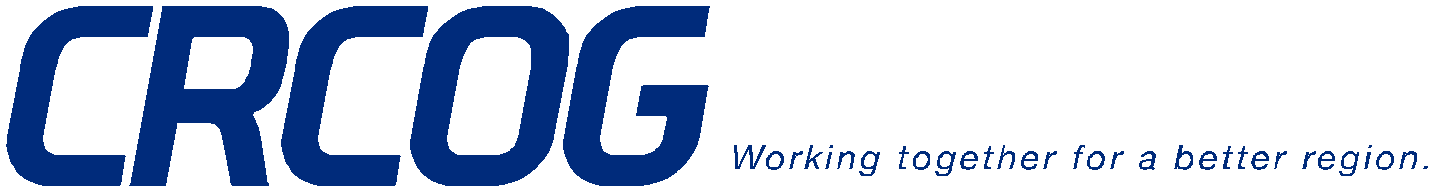 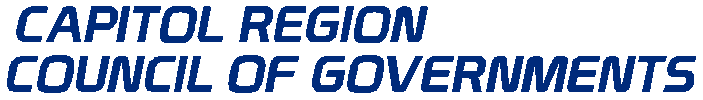 Phone (860) 522-2217 / Fax (860) 724-1274 www.crcog.orgREGIONAL PLANNING COMMISSION2024 MEETING SCHEDULE7:00 PMVirtual MeetingFor link information, please contact Jacob Knowlton at jknowlton@crcog.org or 860-724-4241March 21, 2024 (Thursday)June 18, 2023 (Tuesday)September 19, 2023(Thursday)November 21, 2023(Thursday)Andover / Avon / Berlin / Bloomfield / Bolton / Canton / Columbia / Coventry / East Granby / East Hartford / East Windsor / Ellington / Enfield / Farmington Glastonbury / Granby / Hartford / Hebron / Manchester / Mansfield / Marlborough / New Britain / Newington / Plainville / Rocky Hill / Simsbury / Somers South Windsor / Southington / Stafford / Suffield / Tolland / Vernon / West Hartford / Wethersfield / Willington / Windsor / Windsor LocksA voluntary Council of Governments formed to initiate and implement regional programs of benefit to the towns and the region